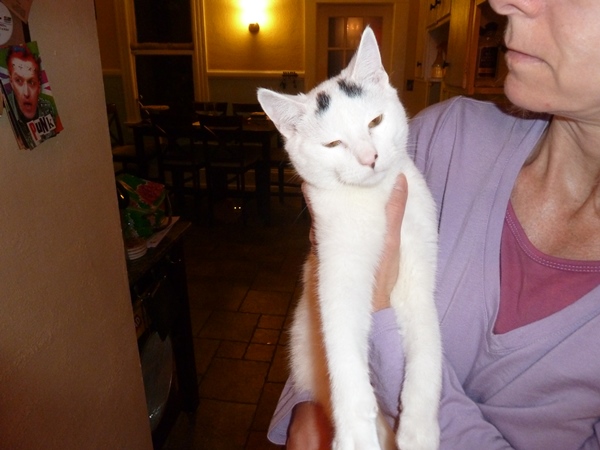 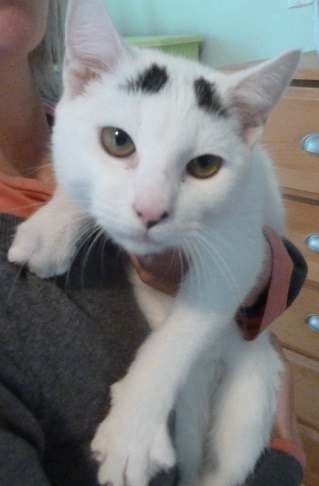 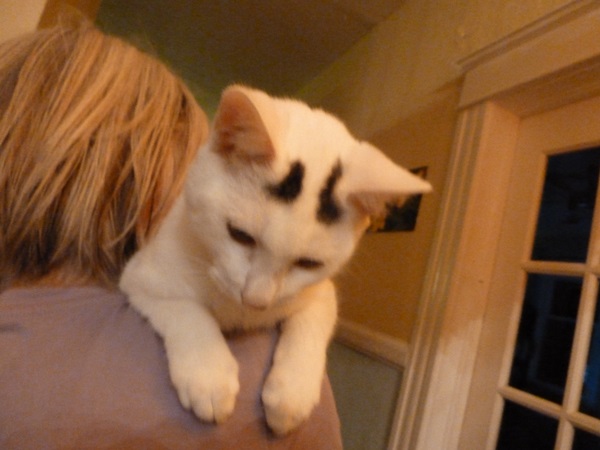 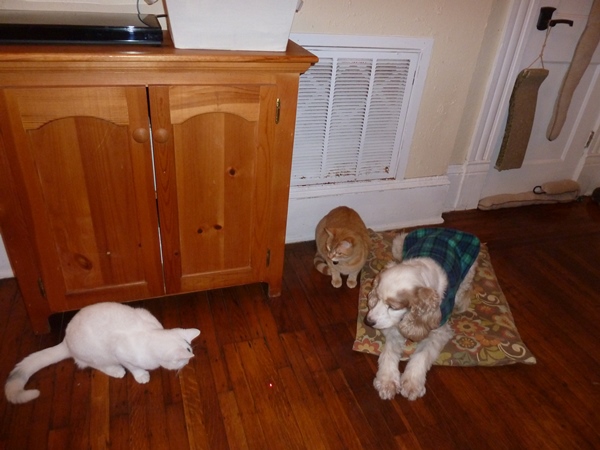 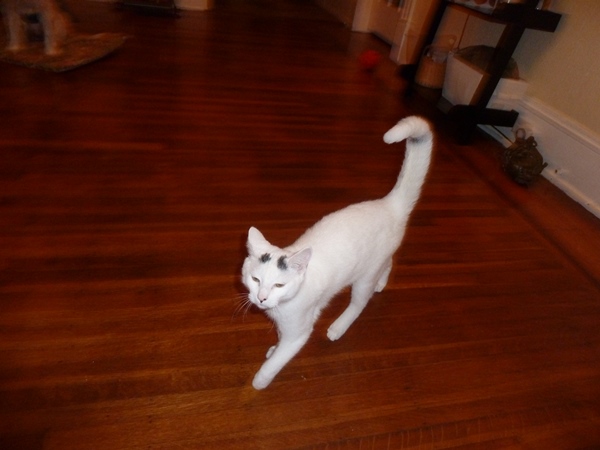 NEEDS A FOREVER HOME!Someone left this adorable cat on the side of our road. We’ve had him for 6 weeks and have not located the owner. We are looking for someone to give him a forever home.  Super friendly, no one is a stranger to this cat!He’s small in size, male, 6 lbs, vet thinks he’s 6 months oldHas white fur all over except for 2 black spots on head & tailSweet as sugar!Loves to sit in your lapLoves to be cuddledLoves shoulder ridesLoves to playNeuteredGets along great with our 6 cats and dogUp to date on all vaccinations 
from Dr. Rossi (Riverside Animal Clinic)Excellent with litter box; no accidentsPerfect pet$40 adoption fee to offset neuter surgery.